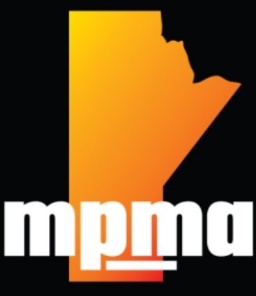 THANK YOU to our sponsors: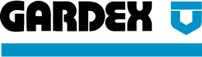 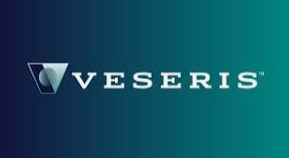 10.00 am – 11:00 am         Registration and Meet and Greet         Registration and Meet and Greet11:00 am – 11:15 am          MPMA Introduction - Taz Stuart           MPMA Introduction - Taz Stuart 11:15 am – 12:00 pmExhibits OpenJames Korosil – Wildlife Control PresentationExhibits OpenSponsor/Supplier Presentations/Discussions1.00 pm – 1.45pm   Exhibits OpenDenise IIchyna - Pesticide Compliance and Enforcement Officer - Health Canada 1.45 pm – 230 pm Exhibits OpenJulie Swanlund – Senior Public Health Inspector presentation on What PHI’s look for in locations for Pest Control2.30 pm – 3.15 pm Exhibits OpenTyler Vandervis – Safety Coordinator - PMP Safety Presentation Exhibits OpenClosing Comments/Questions